มคอ. 3 ภาคเรียนที่ 1 ปีการศึกษา 2565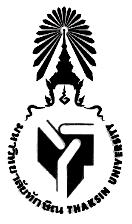 0403301 สถิติและการวางแผนการทดลอง หน่วยกิต 3(3-0-6) ชั้นปี 30403301STATISTICS AND EXPERIMENTAL DESIGNหมวดที่  1  ข้อมูลโดยทั่วไปชื่อสถาบันอุดมศึกษา 	: มหาวิทยาลัยทักษิณชื่อหน่วยงาน		: คณะเทคโนโลยีและการพัฒนาชุมชนชื่อหลักสูตร		: วิทยาศาสตรบัณฑิต สาขาวิชาเกษตรศาสตร์(ปรับปรุง พ.ศ. 2560)อาจารย์ผู้รับผิดชอบรายวิชาและอาจารย์ผู้สอนรศ.ดร.สรพงค์ เบญจศรี		อาจารย์ผู้รับผิดชอบรายวิชาและอาจารย์ผู้สอนห้องเรียนและเวลาเรียน	 : บรรยาย 	อังคาร เวลา 10.10-12.10 น. และ อังคาร 13.10-14.00 น.			 : ปฏิบัติการ 	- เวลา - น.รายวิชาที่ต้องมีมาก่อนหรือต้องเรียนพร้อมกัน : ไม่มีหัวข้อและจำนวนชั่วโมงที่ใช้ต่อภาคการศึกษา : บรรยาย					45 ชั่วโมง/ภาคการศึกษา : สอนเสริม					ไม่มี : การฝึกปฏิบัติ/งานภาคสนาม/การฝึกงาน		- ชั่วโมง/ภาคการศึกษา : การศึกษาด้วยตนเอง				90 ชั่วโมง/ภาคการศึกษาจำนวนชั่วโมงต่อสัปดาห์ที่อาจารย์ให้คำปรึกษาและแนะนำทางวิชาการแก่นิสิตเป็นรายบุคคล	1 ชั่วโมง/สัปดาห์ โดยให้นิสิตนัดหมายอาจารย์ล่วงหน้า	ช่องทางการติดต่ออาจารย์ผู้สอน:  รศ.ดร.สรพงค์ เบญจศรี		เบอร์โทร 0805452112วันที่จัดทำหรือปรับปรุงรายละเอียดของรายวิชาครั้งล่าสุด	25 พฤศจิกายน 2564หมวดที่  2  จุดมุ่งหมายและวัตถุประสงค์บุรพวิชา 	 	 :  ไม่มีคำอธิบายรายวิชา	 :  หลักการ การสุ่ม การวิเคราะห์แบบ T-test, F-test การวิเคราะห์ข้อมูลแบบการวัดแนวโน้มเข้าสู่ส่วนกลาง  รีเกรสชันเส้นตรง และสหสัมพันธ์ และการทดสอบไค-สแควร์ การเปรียบเทียบความแตกต่างของค่าเฉลี่ย การวิเคราะห์ความแปรปรวน การแปรผลการทดลอง การสร้างโจทย์วิจัยและการตั้งสมมติฐาน การวางแผนการทดลองแบบสุ่มสมบูรณ์ แบบสุ่มในบล็อกสมบูรณ์  แบบลาตินสแควร์ แบบแฟคทอเรียล และการใช้โปรแกรมประยุกต์ทางสถิติ1. จุดมุ่งหมายของรายวิชา1.1 มีความความรู้และเข้าใจในถึงหลักการสถิติที่เกี่ยวของกับการวางแผนการทดลองทางพืชศาสตร์1.2 มีการเรียนรู้และเลือกใช้สถิติที่เกี่ยวของกับแผนการทดลองให้เหมาะสม1.3 สามารถค้นคว้าและรวบรวมข้อมูลจากแหล่งข้อมูล/สื่อ/ช่องทางต่าง ๆ และสามารถใช้สถิติในวางแผนการทดลองแบบต่างๆ1.4 มีทักษะวิเคราะห์ผลการทดลอง และสรุปผลการทดลองได้2. วัตถุประสงค์ของรายวิชา	พัฒนาเนื้อหารายวิชาให้มีความทันสมัยตามเหตุการณ์และสถานการณ์ในปัจจุบัน และเพื่อให้นิสิตมีความรู้พื้นฐาน เกี่ยวกับสถิติต่างๆ ที่เกี่ยวข้องกับเกษตรทางด้านพืชศาสตร์หมวดที่  3  การพัฒนาการเรียนรู้ของนิสิต หมวดที่  4  แผนการสอนและการประเมินผลแผนการสอน 2. การให้ระดับขั้นและการตัดเกรด	ตัดเกรดแบบอิงเกณฑ์ ดังนี้ A≥80, B+≥75, B≥70, C+≥65, C≥60, D+≥55, D≥50 F≤49.993. แนวทางการอุทธรณ์ของนักศึกษา/ผู้เรียน Appeal Procedure 	3.1 นิสิตสามารถร้องเรียนผ่านผู้ประสานงานรายวิชา หรือคณาจารย์ผู้รับผิดชอบหลักสูตรได้โดยตรง	3.2 นิสิตสามารถร้องเรียนโดยอาจารย์ผู้สอนไม่รับทราบได้ทางเว็บไซต์คณะเทคโนโลยีและการพัฒนาชุมชน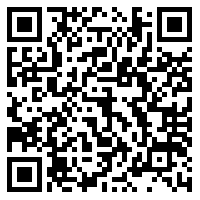 https://docs.google.com/forms/d/e/1FAIpQLSeGQQz0A7u_X04oj_uSrsd0Mgb3gC-9XUHnMsxS9Hol9xPB0Q/viewformหมวดที่  5  ทรัพยากรประกอบการเรียนการสอน1.  เอกสารและตำราประกอบการเรียนการสอนประสาน ยิ้มอ่อน.  2549.  การวางแผนการทดลองและสถิติที่เขียวข้องกับการเกษตร. คณะเทคโนโลยีการเกษตร มหาวิทยาลัยราชภัฎวไลยอลงกรณ์ ในพรมราชูปถัมภ์.สรชัย พิศาลบุตร. 2551.  การวิจัยทางธุรกิจ. กรุงเทพฯ: วิทยพัฒน์.สรพงค์ เบญจศรี. 2561. สถิติและการวิจัยทางด้านพืช. สงขลา มหาวิทยาลัยทักษิณ.2.  ทรัพยากร/สิ่งสนับสนุนการเรียนการสอน     Webex,   3.  การบูรณาการการเรียนการสอนกับการวิจัย (Research integrated learning)4.  การบูรณาการการเรียนการสอนกับการบริการวิชาการ (Academic service integrated learning) และความร่วมมือกับหน่วยงานภายนอกผลการเรียนรู้วิธีการสอนวิธีการประเมินผลน้ำหนักคะแนน(%)TQF1: ด้านคุณธรรม  จริยธรรมELO3 (A) มีความอดทน วินัย ซื่อสัตย์ และรับผิดชอบต่อหน้าที่ของตนเองและสังคม ()(1.1)TQF1: ด้านคุณธรรม  จริยธรรมELO3 (A) มีความอดทน วินัย ซื่อสัตย์ และรับผิดชอบต่อหน้าที่ของตนเองและสังคม ()(1.1)TQF1: ด้านคุณธรรม  จริยธรรมELO3 (A) มีความอดทน วินัย ซื่อสัตย์ และรับผิดชอบต่อหน้าที่ของตนเองและสังคม ()(1.1)TQF1: ด้านคุณธรรม  จริยธรรมELO3 (A) มีความอดทน วินัย ซื่อสัตย์ และรับผิดชอบต่อหน้าที่ของตนเองและสังคม ()(1.1)CLO1	สามารถรับผิดชอบต่อตนเองและต่อสังคมอธิบายโดยการยกตัวอย่างไม่ประเมิน0TQF2: ด้านความรู้TQF2: ด้านความรู้TQF2: ด้านความรู้ELO1 (U) สามารถอธิบายทฤษฏีทางด้านพืชศาสตร์และศาสตร์ที่เกี่ยวข้อง ()(2.1)ELO1 (U) สามารถอธิบายทฤษฏีทางด้านพืชศาสตร์และศาสตร์ที่เกี่ยวข้อง ()(2.1)ELO1 (U) สามารถอธิบายทฤษฏีทางด้านพืชศาสตร์และศาสตร์ที่เกี่ยวข้อง ()(2.1)CLO1นิสิตสามารถใช้องค์ความรู้หลักการ การสุ่ม การวางแผนการทดลอง และการวิเคราะห์แบบต่างๆการสอนบรรยายร่วมกับการใช้สื่อสารสองทาง (Two ways community base)สอบกลางภาค30CLO2	นิสิตองค์ความรู้ทางสถิติเพื่อเปรียบเทียบปริมาณผลผลิตเพื่อใช้ชุมชนเป็นฐานการสอนบรรยายร่วมกับการใช้สื่อสารสองทาง (Two ways community base)การสอนแบบบรรยายร่วมกับการทำกิจกรรมในชั้นเรียน (Active learningชิ้นงาน20CLO2	นิสิตองค์ความรู้ทางสถิติเพื่อเปรียบเทียบปริมาณผลผลิตเพื่อใช้ชุมชนเป็นฐานการสอนบรรยายร่วมกับการใช้สื่อสารสองทาง (Two ways community base)การสอนแบบบรรยายร่วมกับการทำกิจกรรมในชั้นเรียน (Active learningสอบกลางภาค30ELO2(U) สามารถปฏิบัติงานเทคนิคทางด้านพืชศาสตร์และศาสตร์ที่เกี่ยวข้อง ()(2.2)ELO2(U) สามารถปฏิบัติงานเทคนิคทางด้านพืชศาสตร์และศาสตร์ที่เกี่ยวข้อง ()(2.2)ELO2(U) สามารถปฏิบัติงานเทคนิคทางด้านพืชศาสตร์และศาสตร์ที่เกี่ยวข้อง ()(2.2)ELO4 (A) ประยุกต์ศาสตร์ทางด้านพืชศาสตร์และศาสตร์ที่เกี่ยวข้องสู่การปฏิบัติตามบริบทของสังคม () (3.1)ELO4 (A) ประยุกต์ศาสตร์ทางด้านพืชศาสตร์และศาสตร์ที่เกี่ยวข้องสู่การปฏิบัติตามบริบทของสังคม () (3.1)ELO4 (A) ประยุกต์ศาสตร์ทางด้านพืชศาสตร์และศาสตร์ที่เกี่ยวข้องสู่การปฏิบัติตามบริบทของสังคม () (3.1)CLO3 นิสิตออกแบบการทดลองในแปลงทดลองได้การสอนแบบบรรยายร่วมกับการทำกิจกรรมในชั้นเรียน (Active learning)สอบปลายภาค20CLO4นิสิตสามารถใช้โปรแกรมประยุกต์ทางสถิติในการบันทึกและวิเคราะห์ข้อมูลการสอนแบบบรรยายร่วมกับการทำกิจกรรมในชั้นเรียน (Active learning)สอบปลายภาค20ELO8 (E) สามารถค้นคว้าและติดตามข้อมูลวิชาการด้านพืชศาสตร์ในปัจจุบัน เพื่อนำไปเรียบเรียงและเขียนงานทางวิชาการ พร้อมทั้งสื่อสารในระดับสากล () (5.2)ELO8 (E) สามารถค้นคว้าและติดตามข้อมูลวิชาการด้านพืชศาสตร์ในปัจจุบัน เพื่อนำไปเรียบเรียงและเขียนงานทางวิชาการ พร้อมทั้งสื่อสารในระดับสากล () (5.2)ELO8 (E) สามารถค้นคว้าและติดตามข้อมูลวิชาการด้านพืชศาสตร์ในปัจจุบัน เพื่อนำไปเรียบเรียงและเขียนงานทางวิชาการ พร้อมทั้งสื่อสารในระดับสากล () (5.2)CLO5	สามารถสืบค้นข้อมูลทางวิชาการที่มีความทันสมัยและนำมาใช้ในการเขียนรายงานได้อธิบายโดยการยกตัวอย่างและฝึกปฏิบัติไม่ประเมิน0สัปดาห์ที่หัวข้อ/รายละเอียดจำนวนชั่วโมงจำนวนชั่วโมงกิจกรรมการเรียนการสอนและสื่อที่ใช้ผู้สอนสัปดาห์ที่หัวข้อ/รายละเอียดบรรยายปฏิบัติกิจกรรมการเรียนการสอนและสื่อที่ใช้ผู้สอน15 กค. 65บทที่ 1 ชี้แจงรายวิชา ความหมายและความสำคัญบทนำพื้นฐานทางสถิติการแจกแจงการเก็บตัวแทนจากการแจกแจงปกติประชากร ตัวอย่าง ค่าพารามิเตอร์ และค่าสถิติ30- สอนและบรรยายเนื้อหา โดยใช้  power point  เอกสารตำราประกอบการสอนหนังสือรศ.ดร.สรพงค์ เบญจศรี212 กค. 65บทที่ 2  สมมุติฐานการประมาณและการทดสอบสมมุติฐานการวัดแนวโน้มเข้าสู่ส่วนกลางการคำนวณค่ากลางการเลือกใช้ค่ากลางชนิดต่างๆ30- สอนและบรรยายเนื้อหา โดยใช้  power point  เอกสารตำราประกอบการสอนหนังสือรศ.ดร.สรพงค์ เบญจศรี319ก.ค. 65บทที่ 3  การเปรียบเทียบประชากรสองทรีตเมนต์ -การเปรียบเทียบสองตัวแทน- รีเกรซชันเส้นตรง - สหสัมพันธ์เส้นตรง30- สอนและบรรยายเนื้อหา โดยใช้  power point  เอกสารตำราประกอบการสอนหนังสือรศ.ดร.สรพงค์ เบญจศรี4-526 กค. 652 สค 65บทที่ 4  แผนการทดลองแบบสุ่มตลอด/สุมสมบูรณ์หลักการการวางแผนการทดลองทางด้านพืชศัพท์ที่เกี่ยวข้องกับการวางแผนการทดลองขั้นตอนในการวางแผนการทดลองการเตรียมทรีตเมนต์หน่วยทดลอง การสุ่ม และแผนผังการทดลอง(สุ่มสมบูรณ์) Completely Randomized Design, CRD เทคนิคในการใช้แผนการทดลองการวิเคราะห์วาเรียนซ์การวิเคราะห์วาเรียนซ์แบบจำลองทางคณิตศาสตร์ การทดลองช้ำเท่า/ซ้ำไม่เท่า60- สอนและบรรยายเนื้อหา โดยใช้  power point  เอกสารตำราประกอบการสอนหนังสือรศ.ดร.สรพงค์ เบญจศรี6-79, 16 ส.ค. 65บทที่ 5  แผนการทดลองแบบสุ่มในบลอก Randomized  Completes Block Designเทคนิคในการใช้แผนการทดลองการเตรียมทรีตเมนต์ การสุ่ม และแผนผังการทดลองแผนการทดลองสุ่มในบล็อกสมบูรณ์แบบปกติ (ซ้ำเท่ากัน)แผนการทดลองสุ่มในบล็อกสมบูรณ์แบบปกติ (ซ้ำไม่เท่ากัน)กรณีเกิดการสูญหายของข้อมูลการวิเคราะห์วาเรียนซ์วิธีการวารแผนวิธีการสุ่มแบบจำลองทางคณิตศาสตร์ ปกติ60- สอนและบรรยายเนื้อหา โดยใช้  power point  เอกสารตำราประกอบการสอนหนังสือรศ.ดร.สรพงค์ เบญจศรี8-9 23,30 สค. 65บทที่ 6  แผนการทดลองแบบลาตินสแควร์ Latin Square (LS)การเตรียมทรีตเมนต์ การสุ่ม และแผนผังการทดลองการวิเคราะห์วาเรียนซ์ประสิทธิภาพของการจัดแถวและสดมภ์         เมื่อไม่มีตัวอย่างย่อยประสิทธิภาพของการจัดแถวและสดมภ์เมื่อมีตัวอย่างย่อย60- สอนและบรรยายเนื้อหา โดยใช้  power point  เอกสารตำราประกอบการสอนหนังสือรศ.ดร.สรพงค์ เบญจศรี10สอบกลางภาคสอบกลางภาคสอบกลางภาคสอบกลางภาคสอบกลางภาค11-1213,20 ก.ย. 65บทที่ 7 แผนการทดลองแบบแฟคทอเรียล-การสุ่มและการวางแผนผังการทดลองแบบแฟคทอเรียล-การวิเคราะห์วาเรียนซ์ แฟคทอเรียลในซีอาร์ดี-การวิเคราะห์วาเรียนซ์แฟคทอเรียลในอาร์ซีบี ซ้ำเท่า-การวิเคราะห์วาเรียนซ์-แฟคทอเรียลในอาร์ซีบี ซ้ำไม่เท่า -แฟคทอเรียลในอาร์ซีบี ข้อมูลสูญหาย-การวิเคราะห์ความแปรปรวน กรณีที่ศึกษาปัจจัย 2 ปัจจัย-การวิเคราะห์ความแปรปรวน กรณีที่ศึกษามากกว่า 2 ปัจจัย60- สอนและบรรยายเนื้อหา โดยใช้  power point  เอกสารตำราประกอบการสอนหนังสือรศ.ดร.สรพงค์ เบญจศรี1327 กย. 65บทที่ 8 การเปรียบเทียบค่าเฉลี่ย-บทนำ-การเปรียบเทียบความแตกต่างของค่าเฉลี่ยด้วยวิธีแอลเอสดี-การเปรียบเทียบความแตกต่างของค่าเฉลี่ยด้วยวิธีเอดเอสดี30- สอนและบรรยายเนื้อหา โดยใช้  power point  เอกสารตำราประกอบการสอนหนังสือรศ.ดร.สรพงค์ เบญจศรี14-154,11 ตค.65บทที่ 9 การเปรียบเทียบค่าเฉลี่ย-การเปรียบเทียบค่าเฉลี่ยวิธีดีเอ็มอาร์ที-การเปรียบเทียบค่าเฉลี่ยแบบเซฟเฟ (Scheffe’s)-การเปรียบเทียบความแตกต่างของค่าเฉลี่ยด้วยวิธี S-N-K-การเปรียบเทียบระหว่างกลุ่มประชากร (class comparisons)60- สอนและบรรยายเนื้อหา โดยใช้  power point  เอกสารตำราประกอบการสอนหนังสือรศ.ดร.สรพงค์ เบญจศรี1418 ตค 65บทที่ 10 แผนการทดลองแบบสพลิทพลอท-การจัดปัจจัยและระดับสปลิทพลอทโดยจัดเมนพลอทแบบสุ่มสมบูรณ์-การจัดปัจจัยและระดับสปลิทพลอทโดยจัดเมนพลอทแบบสุ่มในบล็อกสมบูรณ์-การจัดปัจจัยและระดับสปลิทพลอทโดยจัดเมนพลอทแบบลาตินสแควร์-การทดลองซ้ำหลายครั้ง30- สอนและบรรยายเนื้อหา โดยใช้  power point  เอกสารตำราประกอบการสอนหนังสือรศ.ดร.สรพงค์ เบญจศรี15125 ตค 65บทที่ 11 การนำผลการวิเคราะห์สถิติทางด้านพืชไปใช้ประโยชน์การนำข้อมูลที่ได้จากการวิเคราะห์สถิติไปใช้ประโยชน์การเขียนคำบรรยายใต้ภาพหรือตารางข้อดีและข้อเสียของการนำผลการวิเคราะห์สถิติทางด้านพืชไปใช้ประโยชน์30- สอนและบรรยายเนื้อหา โดยใช้  power point  เอกสารตำราประกอบการสอนหนังสือรศ.ดร.สรพงค์ เบญจศรี